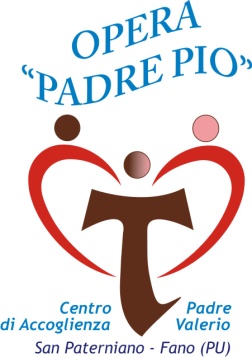 Oggetto:  Scheda Progetto L’Associazione di Volontariato SanPaterniano “Onlus”,  è attiva dal 1998 e presta la sua assistenza a persone bisognose  residenti nei territori della Regione , ma anche a soggetti non residenti, espressione del crescente fenomeno dei richiedenti  asilo per motivi politici ed economici.L’Associazione San Paterniano ha un servizio mensa (totalmente gratuito) aperto 319 giorni all’anno – compresi i giorni di Natale e Pasqua –rivolta a persone , famiglie e a tutti coloro che si trovano,  per varie ragioni, in difficoltà economiche  e vivono situazioni di  indigenza, emarginazione e sofferenza .Nell’anno 2017 la struttura ha fornito n. 29.058 pasti , dettagliatamente riportati nella tabella n.1		Tab.1I fruitori del servizio mensa sono indicati nella seguente tabella (n.2)			Tab.2In questi 20 anni di servizio - l’Associazione San Paterniano Onlus – non ha mai provveduto all’ammodernamento degli arredi della mensa  ormai vetusto e consumato .L’obiettivo del Progetto è quello di rendere il locale mensa  bello ,  accogliente e che sia di conforto non solo per il corpo ma anche per lo spirito: un ambiente piacevole, l'opposto di quello in cui chi è povero ed emarginato vive tutto il giorno,   evita  il pericolo che si accentui ancora di più la sua condizione di inferiorità  e di disagio sociale.		Pasti erogati anno 2017 - Giorni di apertura mensa (319)		Pasti erogati anno 2017 - Giorni di apertura mensa (319)		Pasti erogati anno 2017 - Giorni di apertura mensa (319)nr. Pastimedia /giornoPranzo13.90944Cena6.33920Colazioni 5.07116Pasti da asporto3.49811Forze di Polizia760Pacchi viveri1651Totale pasti erogati29.05891Riepilogo anno 2017 - Utenti nr. 12.473Riepilogo anno 2017 - Utenti nr. 12.473Riepilogo anno 2017 - Utenti nr. 12.473NazionalitàNr. Utenti%Italiani (fuori Provincia )3.98032%Fanesi e territorio provinciale1.34711%Moldavia9207%Ucraina6225% Altri Paesi dell'est9618%Marocco8577%Africa3.14025%America1311%Asia5154%TOTALE UTENTI12.473100%